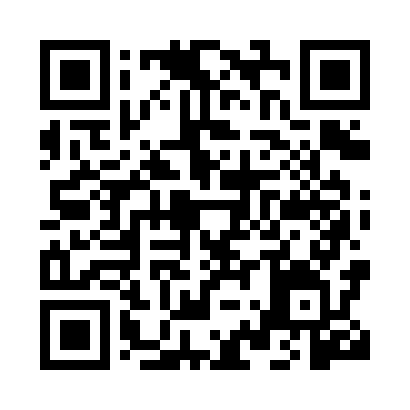 Prayer times for Adjudeni, RomaniaWed 1 May 2024 - Fri 31 May 2024High Latitude Method: Angle Based RulePrayer Calculation Method: Muslim World LeagueAsar Calculation Method: HanafiPrayer times provided by https://www.salahtimes.comDateDayFajrSunriseDhuhrAsrMaghribIsha1Wed3:515:561:096:128:2310:202Thu3:495:551:096:128:2410:223Fri3:465:531:096:138:2610:244Sat3:445:511:096:148:2710:275Sun3:415:501:096:158:2810:296Mon3:395:481:096:168:3010:317Tue3:365:471:096:168:3110:338Wed3:345:461:096:178:3210:359Thu3:315:441:096:188:3410:3810Fri3:295:431:096:198:3510:4011Sat3:265:411:096:198:3610:4212Sun3:245:401:096:208:3810:4413Mon3:215:391:096:218:3910:4614Tue3:195:381:096:228:4010:4915Wed3:175:361:096:228:4110:5116Thu3:145:351:096:238:4310:5317Fri3:125:341:096:248:4410:5518Sat3:105:331:096:258:4510:5819Sun3:075:321:096:258:4611:0020Mon3:055:311:096:268:4711:0221Tue3:035:301:096:278:4911:0422Wed3:005:291:096:278:5011:0623Thu2:585:281:096:288:5111:0924Fri2:565:271:096:298:5211:1125Sat2:545:261:096:298:5311:1326Sun2:525:251:096:308:5411:1527Mon2:525:241:096:318:5511:1728Tue2:515:241:106:318:5611:1929Wed2:515:231:106:328:5711:2030Thu2:515:221:106:328:5811:2131Fri2:515:211:106:338:5911:21